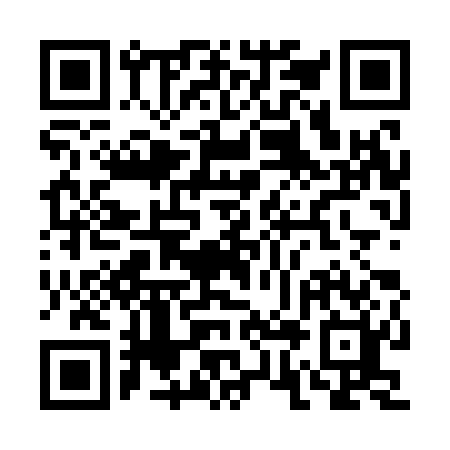 Prayer times for Monte da Acharrua, PortugalWed 1 May 2024 - Fri 31 May 2024High Latitude Method: Angle Based RulePrayer Calculation Method: Muslim World LeagueAsar Calculation Method: HanafiPrayer times provided by https://www.salahtimes.comDateDayFajrSunriseDhuhrAsrMaghribIsha1Wed4:586:371:296:228:229:552Thu4:576:351:296:228:239:563Fri4:556:341:296:238:249:574Sat4:546:331:296:238:259:595Sun4:526:321:296:248:2610:006Mon4:516:311:296:248:2710:017Tue4:496:301:296:248:2810:028Wed4:486:291:296:258:2910:049Thu4:476:281:296:258:3010:0510Fri4:456:271:296:268:3110:0611Sat4:446:261:296:268:3110:0712Sun4:426:251:296:278:3210:0913Mon4:416:241:296:278:3310:1014Tue4:406:241:296:288:3410:1115Wed4:396:231:296:288:3510:1216Thu4:376:221:296:298:3610:1417Fri4:366:211:296:298:3710:1518Sat4:356:201:296:308:3710:1619Sun4:346:201:296:308:3810:1720Mon4:336:191:296:318:3910:1821Tue4:326:181:296:318:4010:2022Wed4:316:181:296:318:4110:2123Thu4:306:171:296:328:4110:2224Fri4:296:161:296:328:4210:2325Sat4:286:161:296:338:4310:2426Sun4:276:151:296:338:4410:2527Mon4:266:151:296:348:4410:2628Tue4:256:141:306:348:4510:2729Wed4:246:141:306:348:4610:2830Thu4:236:131:306:358:4710:2931Fri4:236:131:306:358:4710:30